 筆比劍更鋒利－－－〈與陳伯之書〉學習單              設計者：桃園市立內壢高中 方淑美課前學習單 筆尖的力量丘遲的〈與陳伯之書〉歷來被譽為「史上第一勸降書」，說服悍將陳伯之率領八千兵馬幡然來歸。文中為陳伯之量身打造的勸諫與遊說的技巧策略，素來為人所稱道。而2022年2月24日爆發震驚全球的烏俄戰爭，烏克蘭總統澤倫斯基為了說服世人支持烏克蘭對抗俄羅斯，為各國量身打造鼓舞人心的不同演說內容，也證明了筆尖的力量比刀劍更鋒利。請閱讀下列《關鍵評論網》的文章後，完成表格任務。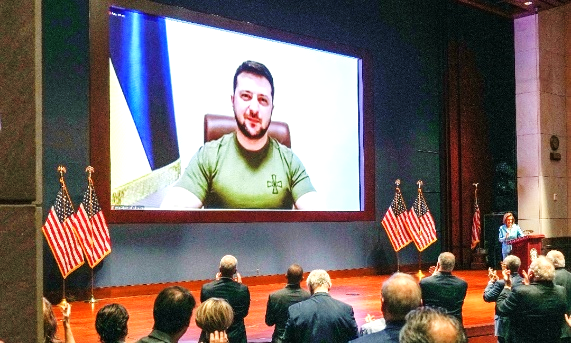 文章連結：https://www.thenewslens.com/article/164520/fullpage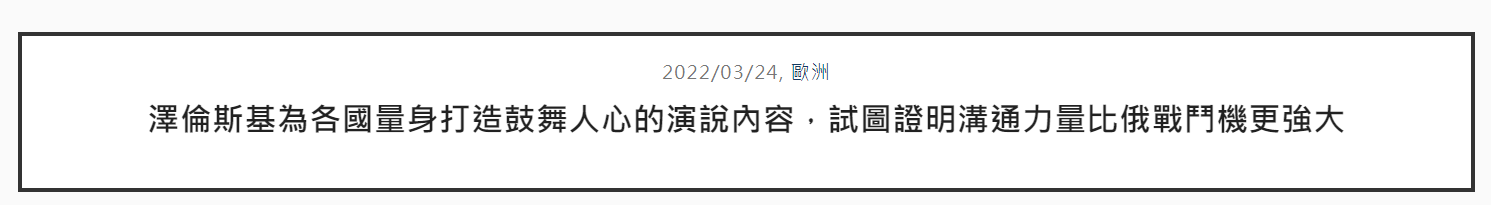 ※根據引文思考，在進行遊說的說明前要「知彼知己」，其事先的準備有：（多選）■瞭解對方的身分   ■瞭解對方的生平重要事件     ■瞭解對方的優缺點    ■瞭解對方的行動與目的■瞭解自己的身分   ■瞭解自己的立場重要訴求     ■瞭解自己的優缺點    ■瞭解自己的說法與目的認識駢體文1. 根據表格所述，駢體文應具有什麼特徵？下列說明正確的敘述有：(多選)□ 因與散文相對，故屬於一種韻文            ■ 講求詞藻華美外，也引用許多典故■ 講求對仗外，也重視音律的和諧            □ 句式多為四六句，所以又稱長短句            （駢文與散文均屬於非韻文。長短句指句子長短不一的詩歌，或詞曲的別稱。）    依據表格所學，下列關於駢文流變的敘述，說明正確的選項有：(多選)        □ 南北朝為駢文全盛時期，此時作品不僅詞藻華麗用典繁多，並嚴格限制駢四儷六□ 唐代延續六朝駢文遺風，寫作手法更趨多元與自由，句式放寬為可駢散兼用■ 李商隱自訂其駢文集名稱為〈樊南四六甲乙集〉，自此駢體文又稱四六文□ 宋代受古文運動影響，散文化的駢文開始漸趨沒落，歐陽脩為代表作家■ 清代駢文復興，其中袁枚、龔自珍等人為以駢文寫作見長的名家（南北朝駢文不嚴格限制駢四儷六，而是駢散並用的，唐代時才出現真正嚴格的駢體文體制，要求駢四儷六的寫作手法。兩宋講求工整的駢文衰落，散文化的駢文取而代之。）什麼是「書」？（一）釋義    古代以「書」名篇者，大致有兩種涵義：「上書」是臣下向君主陳言進辭的文書，稱為「上書」或「奏書」，屬奏議類文章。「書札」是親朋間往來的信件，又稱為「書牘」、「書札」、「尺素」、「尺牘」或「魚雁」等，屬書信類文章。※牛刀小試：1. 李斯〈諫逐客書〉是屬於：      ■奏議      □書信2. 丘遲〈與陳伯之書〉是屬於：    □奏議      ■書信3. 白居易〈與元微之書〉是屬於：  □奏議      ■書信書信格式說明    書信格式可分為：文言書信結構與現代書信結構。※依據上表所示，現代書信結構省略了文言書信的部分有：（  提稱語 ）、（ 啟事敬詞 ） 及（ 禮告敬詞 ）三項 。 ※以下配合課文內容，揀選文言書信中特有的幾項結構加以說明：（三）小試身手※請閱讀完下列內容，在表格內填入相對應的書信結構：1. 課文第一段：遲頓首，陳將軍足下：無恙，幸甚！幸甚！舉一反三：以下書信，請根據內容分析寫作結構。母親大人膝下  敬稟者：九月十二日搭乘台灣客運南下返回學校，於當日傍晚抵達，一路平安。近日氣候多變，敬祈  珍重福體。女兒小美  叩上  九月十四日課中學習單課文深究（一）你的過去與現在──曉之以義理（以下從課文第二段開始）1. 全文可說始於對比，終於對比，從第二段中即可窺見，請根據原文內容，完成下列表格。2. 作者如何解釋陳伯之叛逃北魏的原因（請以原文回答）？這樣的解釋有何用意？答：(1)直以不能內審諸己，外受流言，沉迷猖獗，以至於此。    (2)作者為陳伯之的叛梁投魏行為開脫罪責，可減輕其心理壓力，讓他保留顏面有臺階可下，也為其再次回歸梁朝預做鋪墊。3. 丘遲在本段的遊說策略可分為三個階段，請依在課文中出現的順序，進行表格連連看。（二）從自己選擇的人生，看向沒選的另一種──誘之以恩利1. 本段是要向叛將展現梁朝寬厚施恩的態度，因此丘遲在此說明了三種作法，分別是：2.〈與陳伯之書〉是一篇優秀的駢文，自然也帶有駢體文用典繁多的特色，請找出下列有使用典故的句子：（多選）   ■朱鮪涉血友于       □迷途知反        □佩紫懷黃         ■不遠而復        □先典攸高   □刑馬作誓           □松柏不翦        ■張繡剚刃愛子     □雁行有序        ■吞舟是漏※深入思考：在此處引用朱鮪與張繡典故的用意是：答：（參考回答﹚    這兩個事例是藉劉秀、曹操對有仇之人的寬宏大量，說明成大事之明主，不會計較一時恩怨。更何況陳伯之所犯    的錯，罪不當誅，又有功於國，梁朝朝廷不會追究當年叛逃之罪，藉此典故讓陳伯之能夠放心歸降，不用擔心被秋後算帳。3. 承上題，丘遲在本段中舉兩則古例為證，說明梁朝君主不念舊惡，書寫時則使用了「錯綜」修辭，將原本平鋪直敘，形式整齊的文句，故意交錯語次，使其形式參差。既可避免句型出現重複的現象，又可凸顯對比，加強語氣；甚至是關照協韻，方便誦讀，以本段文句為例，請嘗試填入下文：4. 丘遲以「將軍松柏不翦，親戚安居，高臺未傾，愛妾尚在」等具體實證說明梁朝的以德報怨，照顧陳伯之的親人和財產。但亦有論者認為，丘遲這段話，表面上是喻之以恩，實際上隱含著：你所有的一切都在我的掌控之中，如果仍執迷不悟，這一切可能無法繼續獲得保障，族人也有可能被誅滅。關於這兩種看法，你認同哪一方？請說明理由。5. 對反覆無常，且投機猶疑的人來說，誘之以利是最直接的說服策略。根據丘遲的說法，梁朝百官與陳伯之的處境分別為何？6. 根據此段內容，判斷下列關於「對比」手法的運用說明，正確的是：■以「朱鮪涉血於友于，張繡剚刃於愛子」和「將軍無昔人之罪」對比朱鮪和張繡犯錯事大，而陳伯之犯錯事小□以「將軍松柏不翦，親戚安居，高臺未傾，愛妾尚在」來對比「主上屈法申恩，吞舟是漏」的實際作為□以梁朝文臣「佩紫懷黃，讚帷幄之謀」的待遇來對比梁朝武將「乘軺建節，奉疆埸之任」的不如  □以「雁行有序，佩紫懷黃」和「靦顏借命，驅馳氈裘之長」對比陳伯之昔日的風光與今日的落魄（解析：「將軍松柏不翦，親戚安居，高臺未傾，愛妾尚在」是用來凸顯或論證「主上屈法申恩，吞舟是漏」的實際作為，非對比。梁朝文臣武將的待遇一樣優渥，並無誰較不如。以「雁行有序，佩紫懷黃」和「靦顏借命，驅馳氈裘之長」對比如今梁朝官員的壯盛煥發和陳伯之的處境狼狽。）（三）社會很單純，複雜的是人──明之以危害1. 上文中「況偽孽昏狡，自相夷戮，部落攜離，酋豪猜貳。方當繫頸蠻邸，懸首藳街」指的是：   □北魏蓄勢待發，終將爆發大戰				□北魏國力昏聵，內亂導致外患   ■北魏政局敗壞，終將導致滅亡		        □北魏是假政權，梁朝才是正統2. 此段善用「譬喻」與「引用」的修辭手法，以說明陳伯之面對的處境，請分析以完成下列表格：3. 一篇合宜的議論文結構，通常要包含「論點 ( 又稱主張，Claim )＋論據 ( 或稱論證，Evidence )＋論述 ( 推論過程，Reasoning )=論述模式 ( Argument=C+E+R )」三要素。本段是〈與陳伯之書〉一文中，最符合議論文要素的部分，請根據此段原文整理丘遲的推論過程：※作者此段寫作的立場是：（多選）□有容乃大   ■人我有別   □兼容並蓄   ■水火不容    □四海歸心   （四）家是永遠的牽掛──動之以鄉情1.本段中引用武將的典故：「所以廉公之思趙將，吳子之泣西河，人之情也。」其中「廉公之思趙將」所指的是：   □廉頗懷念趙國將領     ■廉頗想返國為趙將     □廉頗返趙物色將領     □廉頗懷恨趙將樂乘2.文中出現「暮春三月，江南草長，雜花生樹，群鶯亂飛」這樣的寫景文句，對勸降陳伯之有何效果？答：（參考回答）  這四句以視覺摹寫江南春景，看似與勸降無關，實則在觸動陳伯之思念故土之情。能先對比身處苦寒的北方，回歸溫暖的故鄉更讓人心動；再描寫江南花草動物的動態感，產生自由的嚮往。期能收「觸景生情」、「睹物思人」之效，引發陳伯之的家國之思，進而歸降。3. 「暮春三月，江南草長，雜花生樹，群鶯亂飛」文句的主旨是：   □象徵梁朝物產豐富，風景特別優美     □感慨時光轉瞬即逝，春天已近尾聲   □說明江南風景中，以暮春三月最美     ■觸動陳伯之故國之思，快回歸故鄉（五）實力打造不凡，王者絕非偶然──威之以國勢文中提到「中軍臨川殿下，明德茂親，總茲戎重，弔民洛汭，伐罪秦中。」指的是：(多選)■稱讚梁朝統帥的英明                 ■標明統軍將領的身分■強調北伐行動的正義                 □說明梁武帝御駕親征2. 在本段中為何要說梁軍主帥出兵的主張是「弔民洛汭，伐罪秦中」？答：（參考回答）   凸顯師出有名，王師必勝的信心，對比北魏的統治已失去民心，希望陳伯之能看清時勢，盡早棄魏投梁。《南史．梁書卷》記載，梁朝這次出兵的陣容是：「（軍士）所領皆器械精新，軍容甚盛，北人以為百數十年所未之有。」而丘遲在信末同樣以對比的手法，將兩國國勢做一番比較，請根據原文內容，完成下列表格。二、全文統整與思考1. 在〈與陳伯之書〉中，丘遲運用了許多招降遊說技巧，請依全文完成連連看。2.《左傳》的〈燭之武退秦師〉和丘遲的〈與陳伯之書〉都是有名的遊說文章，下文出自燭之武說服秦穆公的內容，根據引文，請從遊說策略角度出發，思考二文的相同與相異處：秦、晉圍鄭，鄭既知亡矣！若亡鄭而有君，敢以煩執事。越國以鄙遠，君知其難也。焉用亡鄭以陪鄰？鄰之厚，君之薄也。若舍鄭以為東道主，行李之往來，共其乏困，君亦無所害。且君嘗為晉君賜矣！君焦、瑕，朝濟而夕設版焉！君之所知也。夫晉，何厭之有？既東封鄭，又欲肆其西封。若不闕秦，將焉取之？闕秦以利晉，惟君圖之！（《左傳•燭之武退秦師》）※請各舉例兩點，有關二文相同與相異的遊說技巧，並說明原因。（參考回答）3.〈與陳伯之書〉全文節奏剛柔並濟，恩威並用，自古以來都被評為名篇，但關於這封信能戰勝八千精兵的看法，一直以來都眾說紛紜，持反對意見者，以學者錢鍾書先生為代表，以下節錄他在《管錐編》中的說法：      文章雖動魄悅魂，然《梁書．陳伯之傳》稱：「伯之不識書，……得文牒辭訟，惟作大諾而已，有事，典簽傳口語」；則遲文藻徒佳，雖寶非用，不啻明珠投暗，明眸賣瞽，伯之初不能解。想使者致《書》將命，另傳口语，方得誘動伯之，擁眾歸梁；專恃遲《書》，必難奏效，遲於斯意，屬稿前亦已夙知。……見此篇歷世傳誦，即謂其當時策動，盡信書真不如無書耳。    當然也有學者認為此說雖持之有故，卻未必言之成理，陳伯之雖是文盲，無法欣賞〈與陳伯之書〉中的文學之美，但他身邊的幕僚頗多，其典簽、別駕、記室、參軍之流都精通文墨，由他們向陳伯之翻譯傳達其中的內容，一樣能達到勸降的目的，故陳伯之的投降，有很大一部分原因，還是因為這封信的緣故。關於以上兩派意見，你較認同哪一種？請提出自己的看法：（50字以內）※同場加映：讀〈與陳伯之書〉：為什麼我們要看古代的說服文？直接去上坊間的談判課是不是更有意義？  文章連結：https://www.thenewslens.com/article/179272/fullpage    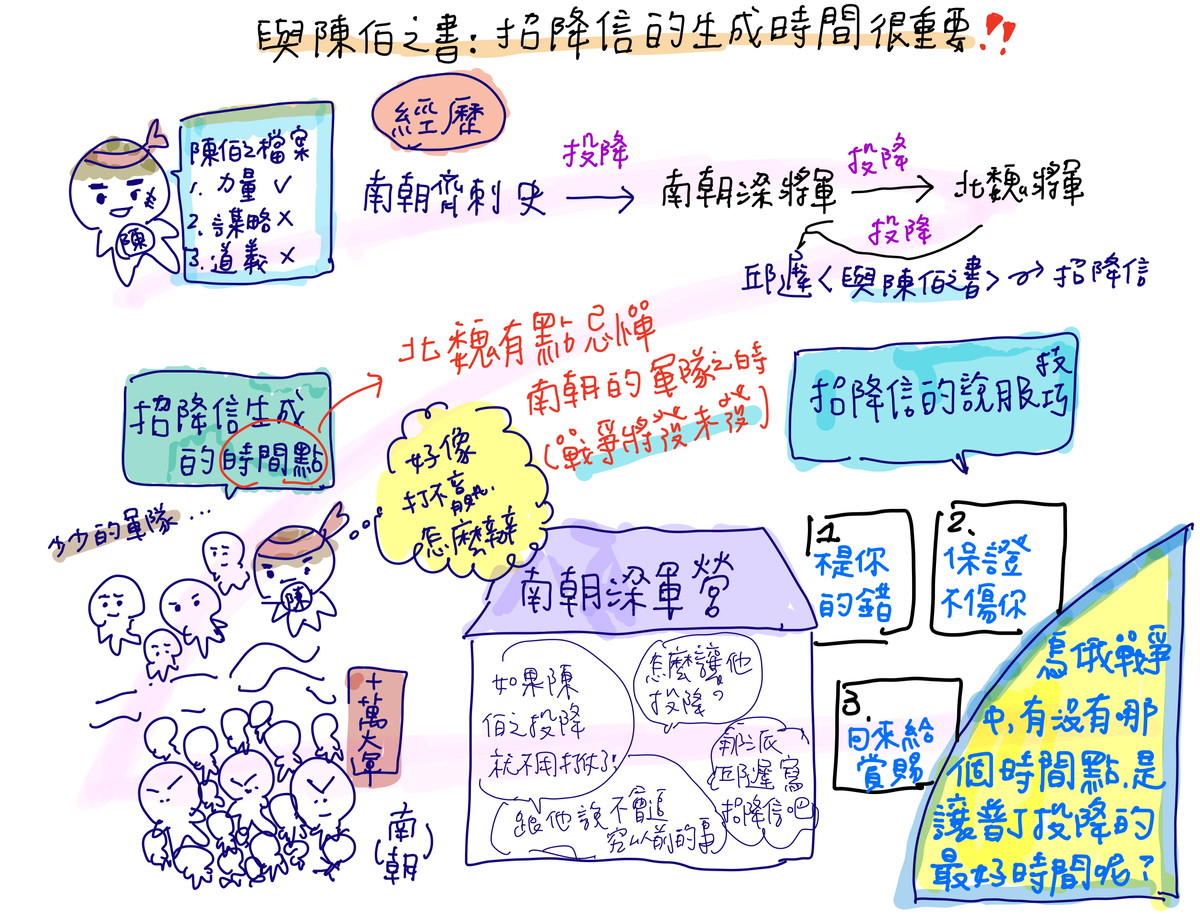 ( 圖片來源出自張小琳(2022年12月30日〈與陳伯之書：招降信的生成時間很重要〉）課後學習單改變台灣歷史的勸降信※請閱讀下文後，回答問題：1. 文中「揭白旗」與「揭紅旗」之間的關係，就猶如「臨事不斷」之於下列的詞語是： □游移不決       □立馬以觀       ■當機立斷       □秋毫無犯2. 由「執事率數百之眾，困守城中，何足以抗我軍？」之語，可知雙方之戰力狀況為：  □棋逢對手，難分軒輊              □以強對強，以弱對弱 □鹿死誰手，尚未可知              ■眾寡懸殊，高下立判3. 鄭成功於西元1661年領軍攻打台灣熱蘭遮城（今台南市安平），歷經九個月的圍困後，荷蘭守將揆一終於率眾投降，從此開啟明鄭在台灣的統治。這篇改變台灣史的〈與荷蘭守將書〉鄭成功在信中也運用了許多高明的招降策略，請根據在〈與陳伯之書〉中學到的遊說技巧，對照上文，完成表格連連看：二、說話的藝術※請閱讀下文，回答問題：依據上文文意，對於以下推論的判斷，最恰當的是：   甲、「順手捐發票，救救植物人」：觸發群體身分認知，採用社會規範的訴求   乙、「一個人的輕旅行，也可以自在又幸福」：觸發個人身分認知，採用對自我有好處的訴求 □甲、乙皆正確       □甲、乙皆錯誤       □甲正確，乙錯誤       ■甲錯誤，乙正確（解析：甲並未觸發身分認知，是採用的是「社會規範訴求」。乙以「一個人」觸發個人身分認知，「自在又幸福」運用「對自我有好處的訴求」。）2. 請根據文中所學，推論這篇文章的標題，所預設主要觸發種社會身分認知？並採用的訴求方式是：答：(1)個人身分認知。 (2)對自我有好處的訴求。3. 請分析下列〈與陳伯之書〉中的文句，分別屬於上文中的哪一種說話藝術的訴求，並加以說明。國家或單位連連看經典關鍵句俄羅斯將心比心德國我有一個需求加拿大生命將戰勝死亡，光明將戰勝黑暗，榮耀歸於烏克蘭歐洲議會我不是偶像，烏克蘭才是美國善惡不兩立英國生存或消亡( to be or not to be )接受媒體專訪別送兒子上戰場微軟、甲骨文和SAP亞洲第一個對俄羅斯施壓的國家日本拆毀這道圍牆，幫助我們結束這場戰爭  釋義1.「駢文」相對於「       散文 」等形式表現參差的文體，是一種追求「駢儷」形式的文章。2. 駢者，並馬也。儷者，雙人，有成雙之意，此指對偶的整齊句法。3. 句式多為四六句及對仗，故又稱「       四六文 」、駢偶文、駢儷文。1.「駢文」相對於「       散文 」等形式表現參差的文體，是一種追求「駢儷」形式的文章。2. 駢者，並馬也。儷者，雙人，有成雙之意，此指對偶的整齊句法。3. 句式多為四六句及對仗，故又稱「       四六文 」、駢偶文、駢儷文。1.「駢文」相對於「       散文 」等形式表現參差的文體，是一種追求「駢儷」形式的文章。2. 駢者，並馬也。儷者，雙人，有成雙之意，此指對偶的整齊句法。3. 句式多為四六句及對仗，故又稱「       四六文 」、駢偶文、駢儷文。  緣起駢文的形成是楚辭、漢賦之後，文學潮流發展的自然結果，故王夢鷗言：「魏晉六朝文體的形成，只是一個文章辭賦化的現象。」駢文可說是魏晉以後產生的一種新文體。駢文的形成是楚辭、漢賦之後，文學潮流發展的自然結果，故王夢鷗言：「魏晉六朝文體的形成，只是一個文章辭賦化的現象。」駢文可說是魏晉以後產生的一種新文體。駢文的形成是楚辭、漢賦之後，文學潮流發展的自然結果，故王夢鷗言：「魏晉六朝文體的形成，只是一個文章辭賦化的現象。」駢文可說是魏晉以後產生的一種新文體。  特色 (請圈選)1. 句式 （ 整齊 / 長短句） 1. 句式 （ 整齊 / 長短句） 除內容事類的對稱外，亦要求句式的對稱，多以四字句或六字句為主，故唐代柳宗元有「駢四儷六，錦心繡口」之語。  特色 (請圈選)2. 詞藻 （ 簡單 / 華麗 ）2. 詞藻 （ 簡單 / 華麗 ）注意文辭藻飾，作者在鍊字、選詞和造句上均費盡心思，偏愛色彩濃豔、富麗典雅的詞彙。  特色 (請圈選)3. 聲韻 （ 和諧 / 不一致 ）3. 聲韻 （ 和諧 / 不一致 ）講求平仄互對，力圖聲律的協調，重視音韻之美，但不必押韻。  特色 (請圈選)4. 用典 （ 偏少 /  繁多 ）4. 用典 （ 偏少 /  繁多 ）常引用古今事例、言論、詩文等典故，以展現才學，營造出典雅委婉的風格。   流變先秦先秦文章本無駢散之分，《尚書》既為散文之祖，書中也有駢文的格式，此時並無「駢文」之名，但已有排比、對偶的修辭手法，   開後來駢儷文的先河。先秦文章本無駢散之分，《尚書》既為散文之祖，書中也有駢文的格式，此時並無「駢文」之名，但已有排比、對偶的修辭手法，   開後來駢儷文的先河。   流變醞釀於秦漢受「賦體」的影響，散文逐漸有駢偶化的傾向，然整體仍以散句為主，如李斯（ 〈諫逐客書〉               ）、（           賈誼 ）〈過秦論〉，其中李斯所寫文章，因排比瑰麗，氣勢奔放，更被譽為駢文初祖。受「賦體」的影響，散文逐漸有駢偶化的傾向，然整體仍以散句為主，如李斯（ 〈諫逐客書〉               ）、（           賈誼 ）〈過秦論〉，其中李斯所寫文章，因排比瑰麗，氣勢奔放，更被譽為駢文初祖。   流變萌芽於魏晉1. 時人更加追求字句對偶和音節協調，文風日趨華麗，如：    吳均〈與宋元思書〉。2. 駢文形成時期。1. 時人更加追求字句對偶和音節協調，文風日趨華麗，如：    吳均〈與宋元思書〉。2. 駢文形成時期。   流變盛行於南北朝1. 文句對偶、平仄聲律、巧用典故、文辭藻飾等特色齊備，但句式仍是駢散兼用的，代表作家有徐陵、庾信、鮑照、丘遲等。2. 駢文全盛時期。1. 文句對偶、平仄聲律、巧用典故、文辭藻飾等特色齊備，但句式仍是駢散兼用的，代表作家有徐陵、庾信、鮑照、丘遲等。2. 駢文全盛時期。   流變定型於唐代1. 真正嚴格的駢體文始於唐代。對偶嚴格，重視詞性、平仄，代表作家有初唐四傑：王勃、楊炯、盧照鄰、駱賓王。2. 晚唐（     李商隱 ）自訂其駢文集為〈樊南四六甲乙集〉，「四六文」之名確立。1. 真正嚴格的駢體文始於唐代。對偶嚴格，重視詞性、平仄，代表作家有初唐四傑：王勃、楊炯、盧照鄰、駱賓王。2. 晚唐（     李商隱 ）自訂其駢文集為〈樊南四六甲乙集〉，「四六文」之名確立。   流變沒落於兩宋雖屬對巧妙別具風格，然漸趨沒落，但受古文運動影響，散文化的駢文取而代之，代表作家有歐陽脩、王安石等。雖屬對巧妙別具風格，然漸趨沒落，但受古文運動影響，散文化的駢文取而代之，代表作家有歐陽脩、王安石等。   流變復興於清代駢文呈復興現象，作家力追漢魏六朝，代表作家如          袁枚、汪中、龔自珍等人。駢文呈復興現象，作家力追漢魏六朝，代表作家如          袁枚、汪中、龔自珍等人。文言書信結構可分為八個部份 文言書信結構可分為八個部份 文言書信結構可分為八個部份 文言書信結構可分為八個部份 文言書信結構可分為八個部份 文言書信結構可分為八個部份 文言書信結構可分為八個部份 文言書信結構可分為八個部份 前文部分前文部分前文部分前文部分後文部分後文部分後文部分後文部分12345678稱謂提稱語啟事敬詞開頭應酬語正文(本文)結尾應酬語頌候敬詞署名、禮告敬詞及日期現代書信結構可分為六個部份現代書信結構可分為六個部份現代書信結構可分為六個部份現代書信結構可分為六個部份現代書信結構可分為六個部份現代書信結構可分為六個部份現代書信結構可分為六個部份現代書信結構可分為六個部份前文部分前文部分前文部分前文部分後文部分後文部分後文部分後文部分11223456稱謂稱謂開頭應酬語開頭應酬語正文(本文)結尾應酬語祝頌語署名及日期格式寫作說明1稱謂是寫信者對收信人的稱呼，在文言書信中很注重與收信人之間的輩份關係，因此稱謂要符合長幼有序的規範。2提稱語提稱語接在稱謂之後，有「請示收信人讀信」的用意，根據收信人與寫信人不同的身分關係，會使用不同的提稱語。3啟事敬詞陳述事情的發語詞，表示要開始述說事情。4開頭應酬語開頭應酬語是引導到正文之前的招呼語，主要目的是向收信人表達關切、問候。開頭應酬語以合乎禮儀的一句話來撰寫即可，通常是一般性的問候，寫給親友的私函多省略。5禮告敬詞署名下為禮告敬詞，表示敬禮、報告。原文遲頓首陳將軍足下無恙，幸甚！幸甚！書信結構署名禮告敬詞稱謂提稱語開頭應酬語原文母親大人膝下敬稟者九月十二日搭乘台灣客運南下返回學校，於當日傍晚抵達，一路平安。近日氣候多變，敬祈  珍重福體。書信結構稱謂提稱語啟事敬詞正文結尾應酬語原文女兒小美叩上叩上九月十四日書信結構自稱署名禮告敬詞禮告敬詞日期時間【第二段】    將軍勇冠三軍，才為世出，棄燕雀之小志，慕鴻鵠以高翔。昔因機變化，遭遇明主，立功立事，開國稱孤，朱輪華轂，擁旄萬里，何其壯也！如何一旦為奔亡之虜，聞鳴鏑而股戰，對穹廬以屈膝，又何劣邪？尋君去就之際，非有他故，直以不能內審諸己，外受流言，沉迷猖獗，以至於此。【語譯】　　將軍英勇為三軍之冠，您的才能是為了匡助救濟當代而生，拋棄燕雀般的小志，企慕鴻鵠的展翼高飛。從前順應時機改變心意，棄齊歸梁遇到明君（梁武帝），得以建立功績事業，封爵稱侯，乘坐華麗的車子，手執旄節，號令一方，是何等的雄壯啊！為何忽然成為逃亡投敵之人，聽到響箭便兩腿戰慄發抖，對著北魏朝廷而屈膝，又是多麼的卑劣啊？探究您當初叛梁投魏的時候，並沒有其他緣故，只因對內不能細察自己的處境，在外受到謠言挑撥，而迷惑錯亂，狂妄放肆，才會落到這般地步。【註釋】棄燕雀之小志，慕鴻鵠以高翔：指陳伯之棄齊歸梁之事。典出《史記》〈陳涉世家〉。燕雀，喻庸俗小人。鴻鵠，喻豪傑志士。鵠，音ㄏㄨˊ，天鵝。因機變化，遭遇明主：指陳伯之背棄齊而投歸梁武帝之事。因機，順應時機。明主，指梁武帝。立功立事，開國稱孤：指陳伯之歸梁後建立功業，受封征南將軍、豐城縣公之事。孤，王侯自稱，南朝時有爵位者，不論高低皆可稱孤。朱輪華轂：紅色的車輪，彩繪的車轂，指顯貴者所乘的車。轂，音ㄍㄨˇ，車輪中心有圓孔用來承納車軸的部分。輪、轂，借指車輛。擁旄萬里：手執旄節，號令一方。擁旄，指掌握兵權，統率軍隊。旄，音ㄇㄠˊ，竿首以犛牛尾為飾的軍旗，用以指揮作戰。萬里，指統治的區域廣大。奔亡之虜：逃亡投敵之人，指陳伯之叛梁投奔北魏之事。虜，對敵人輕蔑的稱呼。聞鳴鏑而股戰：聽到響箭便兩腿戰慄發抖。鏑，音ㄉㄧˊ，箭頭，借指箭。股，大腿。穹廬：胡人居住的氈帳，在此借指北魏朝廷。穹，音ㄑㄩㄥ，天空，氈帳中央高起，四周下垂，形狀似天，故稱氈帳為穹廬。尋：探究。對比面向優劣志向大小鴻鵠以高翔燕雀之小志兩地處境因機變化，遭遇明主，立功立事，開國稱孤為奔亡之虜待遇優劣朱輪華轂，擁旄萬里聞鳴鏑而股戰，對穹廬以屈膝時間軸線昔今關鍵一字總結壯劣遊說策略連連看遊說內容第一階段為陳伯之開脫罪責，保留餘地，導引其再度來歸第二階段誇讚及肯定陳伯之在梁的功績及榮耀的地位第三階段貶斥其忘恩負義的降敵行徑，及投魏後的忍辱處境【第三段】    聖朝赦罪責功，棄瑕錄用，推赤心於天下，安反側於萬物，將軍之所知，不假僕一二談也。朱鮪涉血於友于，張繡剚刃於愛子，漢主不以為疑，君待之若舊。況將軍無昔人之罪，而勳重於當世！夫迷途知反，往哲是與；不遠而復，先典攸高。主上屈法申恩，吞舟是漏。將軍松柏不翦，親戚安居，高臺未傾，愛妾尚在。悠悠爾心，亦何可言！     今功臣名將，雁行有序，佩紫懷黃，讚帷幄之謀；乘軺建節，奉疆埸之任。並刑馬作誓，傳之子孫。將軍獨靦顏借命，驅馳氈裘之長，寧不哀哉！【語譯】　　當今聖朝寬貸罪過，要求戴罪立功，不追究既往過失而加以收錄任用，以誠心對待天下之人，使疑懼不安的人都能安心，這是將軍所知道的，不用我逐一細說。朱鮪殺害漢光武帝的哥哥劉縯，漢光武帝仍毫無疑忌，保留其官爵；張繡殺死曹操的長子曹昂，曹操對待他還是和以前一樣。何況將軍沒有朱鮪、張繡這些人的罪過，而且功勳為當世所推重！迷失路途知道回返，是前賢所稱許的；迷途不遠而能回頭，是古代典籍所推崇的。當今皇上寬減刑法，施加恩惠，對犯大罪的人都寬大包容。將軍的祖墳沒有遭到破壞，親戚安居無事，宅第完好，愛妾還在。您內心仔細的想一想，還有什麼可說的呢！    現今功臣名將如雁陣般在朝中排列有序，文臣佩帶繫有紫色絲帶的金印，協助軍事謀略；武將坐著輕便的馬車，豎立旄節，承擔守衛邊疆的重任。皇上並且殺馬立誓，保證爵位可以傳給子孫。唯獨將軍您厚著臉皮、貪生怕死，為北魏的君主奔走效力，難道不覺得悲哀？【註釋】朱鮪涉血於友于：漢更始帝劉玄即位之初，劉縯為大司徒，威名日盛，大司馬朱鮪勸更始帝殺劉縯。後劉縯弟劉秀攻洛陽，朱鮪堅守，劉秀答應不計舊怨，保留其官爵，朱鮪乃降。涉血，殺人而血流滿地。涉，音ㄉㄧㄝˊ，通「蹀」、「喋」，踐踏。友于，兄弟。張繡剚刃於愛子：漢獻帝建安二年（西元一九七年），張繡投降曹操，後轉而攻擊曹軍，殺曹操長子曹昂，曹操亦為流矢所傷。四年，張繡復率眾降操，封列侯。剚刃，用刀劍刺入。剚，音ㄗˋ，刺、殺。迷途知反，往哲是與：迷途而知復返，是前賢所稱許的。反，通「返」。往哲，前賢。是，助詞，無義。與，稱許。不遠而復，先典攸高：迷途不遠而能回頭，是古代典籍所推崇的。不遠而復，典出《易經．復卦》：「不遠復，無祇（音ㄑㄧˊ，大）悔。」先典，指周易。攸，音ㄧㄡ，所。屈法申恩，吞舟是漏：指梁武帝寬大包容。屈法，寬減刑法。申，同「伸」，申恩，伸展恩澤。吞舟是漏，即「漏吞舟」，能漏過吞舟大魚，比喻法網寬疏，連犯大罪的人都可以放過，典出《史記》〈酷吏列傳〉：「網漏於吞舟之魚」。是，助詞，無義。松柏不翦：指祖墳未遭破壞。墓地多種松柏，故以松柏代稱墳墓。翦，音ㄐㄧㄢˇ，砍伐。高臺未傾：指宅第完好。高臺，此指館邸。雁行有序：朝中百官排列有序如雁陣的行列。行，音ㄏㄤˊ。佩紫懷黃：佩戴繫有紫色絲帶的金印，指在朝為官。讚帷幄之謀：協助軍事謀略。讚，同「贊」，佐助。帷幄，軍帳。乘軺建節：乘坐輕車，豎立旄節。軺，音ㄧㄠˊ，輕便的馬車。奉疆埸之任：承擔守衛邊疆的重任。埸，音ㄧˋ，邊界。刑馬作誓，傳之子孫：按梁朝的制度，功臣名將的爵位允許傳給子孫。古代結盟，殺馬見血，以示守信不悔。刑，殺。靦顏借命：厚著臉皮，貪生怕死。靦，音ㄊㄧㄢˇ，厚顏、不以為恥。氈裘之長：此指北魏君主。氈裘，用獸毛織製的衣服，為胡人的穿著，在此借指胡人。氈，音ㄓㄢ。朝廷作法（多選）原文(1) 既往不咎，戴罪立功赦罪責功，棄瑕錄用(2) □不計前嫌   ■以誠待人   □善待功臣   ■安定民心   □錄用賢人   □鼓勵認錯推赤心於天下，安反側於萬物(3) 法網寬疏，寬大包容屈法申恩，吞舟是漏原文還原句型例句：朱鮪涉血於友于，張繡剚刃於愛子，漢主不以為疑，君待之若舊朱鮪涉血於友于，漢主不以為疑，張繡剚刃於愛子，君待之若舊（1）句讀之不知，惑之不解，或師焉，或不焉（韓愈〈師說〉）句讀之不知，或師焉，惑之不解，或不焉（2）惟江上之清風，與山間之明月；耳得之而為聲，目遇之而成色  （蘇軾〈赤壁賦〉）惟江上之清風，耳得之而為聲；與山間之明月，目遇之而成色（3）其實湖光染翠之工，山嵐設色之妙，皆在朝日始出，夕舂未下（袁宏道〈晚遊六橋待月記〉）其實湖光染翠之工，皆在朝日始出，山嵐設色之妙，皆在夕舂未下立場理由（30字以內）□梁朝確實寬大為懷，禮遇陳伯之□梁朝只是表面施恩，實際暗藏威脅學生可就自己的論點發揮，只要言之成理即可。人物原文待遇內容梁朝文臣佩紫懷黃，讚帷幄之謀……並刑馬作誓，傳之子孫□佩戴紫色絲帶，身穿黃金蟒袍的華美官服，並殺了馬傳給後代子孫   ■佩戴紫色絲帶，身懷象徵官位的金印，並將爵位利祿傳給後代子孫□佩戴紫色絲帶，身穿象徵高官的黃金官服，並將爵位傳給後代子孫梁朝武將乘軺建節，奉疆埸之任。並刑馬作誓，傳之子孫乘坐輕車，豎立旄節，承擔守衛邊疆的重任，並允許將爵位傳給子孫陳伯之靦顏借命，驅馳氈裘之長厚顏無恥，苟且偷生，且如牛馬般為北魏君主奔走效力【第四段】    夫以慕容超之強，身送東市；姚泓之盛，面縛西都。故知霜露所均，不育異類；姬、漢舊邦，無取雜種。北虜僭盜中原，多歷年所，惡積禍盈，理至燋爛。況偽孽昏狡，自相夷戮，部落攜離，酋豪猜貳。方當繫頸蠻邸，懸首藳街。而將軍魚游於沸鼎之中，燕巢於飛幕之上，不亦惑乎？【語譯】　　以慕容超的強橫，結果身死刑場；以姚泓的強盛，還是雙手被反綁解送長安。由此可知霜露均霑的中原大地，不養育異族；周朝、漢朝這些歷史長久的國家，不收容異族。北魏非分竊據中原，已經歷一百多年，罪惡累積災禍滿盈，按理已至滅亡的時候。何況現在北魏君主昏庸狡猾，宗室自相殘殺，部落四分五裂，首領之間互相猜忌，各懷二心。正將要把他們縛至京師處死，將頭顱高掛街上示眾。而將軍處境就像魚兒在沸水中游泳，燕子在飄動的帳幕上築巢，（再不趕緊離開）不是太不明事理了嗎？【註釋】慕容超之強，身送東市：慕容超，鮮卑人，北朝南燕君主，曾大掠淮北，劉裕北伐時，被生擒解送建康（今南京市）斬首。東市，漢代時在長安東市處決犯人，後借指刑場。姚泓之盛，面縛西都：姚泓，羌人，北朝後秦君主。劉裕伐後秦，克長安，姚泓迎降受縛，送至建康斬首。面縛，指雙手被反綁在背後而面向前。西都，指長安。霜露所均：霜露均霑之地，原指天地之間，此指中原大地。姬、漢舊邦：周、漢等歷史悠久的朝代。姬，周天子之姓，故以姬代稱周。北虜僭盜中原，多歷年所：北魏道武帝拓跋珪於東晉孝武帝太元十一年（西元三八六年）建立政權，至此時已歷一百二十年。北虜，指北魏。僭，音ㄐㄧㄢˋ，踰越本分。年所，年數。燋爛：喻滅亡。燋，音 ㄐㄧㄠ，同「焦」。偽孽昏狡，自相夷戮：指北魏宣武帝元恪昏庸狡猾，宗室自相殘殺。偽，非法的政權。孽，庶子。偽孽，指北魏宣武帝，他原是孝文帝次子，孝文帝後殺太子恂而改立恪，故稱恪為偽孽。夷戮，誅殺。部落攜離，酋豪猜貳：部落四分五裂，首領之間互相猜忌，各懷二心。攜離，有背叛之心，猶言「四分五裂」。酋豪，酋長。猜貳，因猜疑而產生二心。繫頸蠻邸，懸首藳街：北魏首領將被縛至京師，殺頭示眾。繫頸，以繩縛頸，指被俘待罪。蠻邸，外族使者在京師的館舍。懸首，斬首懸掛以示眾。藳街，漢代長安街名，蠻邸設於該街。藳，音ㄍㄠˇ。魚游於沸鼎之中：典出《後漢書‧劉陶傳》：「養魚沸鼎之中，棲鳥烈火之上，用兵不時，必也燋爛。」(語譯：把魚養在滾沸的鼎內，使鳥棲息於烈火上方，不在正確時機用兵，必定會失敗。)，沸鼎，盛滿沸水的鼎，比喻處境極度危險。燕巢於飛幕之上：典出《左傳‧襄公二十九年》：「夫子之在此也，猶燕之巢於幕上。」(語譯：您在此處啊，就像是燕子在布幕上築巢。)，喻處境危險。巢，築巢。飛幕，飄動的帳幕。修   辭譬喻（  略  喻  ）譬喻（  略  喻  ）引用（多選）手法分析本體喻體引用古今事例、言論、詩文等典故原   文將軍魚游於沸鼎之中■慕容超之強身送東市     ■姚泓之盛面縛西都□姬漢舊邦無取雜種       □繫頸蠻邸懸首藳街■魚游於沸鼎之中         ■燕巢於飛幕之上原   文將軍燕巢於飛幕之上■慕容超之強身送東市     ■姚泓之盛面縛西都□姬漢舊邦無取雜種       □繫頸蠻邸懸首藳街■魚游於沸鼎之中         ■燕巢於飛幕之上※此段使用「譬喻」與「引用」修辭說明，欲達到的目的是：※此段使用「譬喻」與「引用」修辭說明，欲達到的目的是：※此段使用「譬喻」與「引用」修辭說明，欲達到的目的是：※此段使用「譬喻」與「引用」修辭說明，欲達到的目的是：答：說明外族北魏的政局危亂，陳伯之處境堪慮，須看清局勢。答：說明外族北魏的政局危亂，陳伯之處境堪慮，須看清局勢。答：說明外族北魏的政局危亂，陳伯之處境堪慮，須看清局勢。答：說明外族北魏的政局危亂，陳伯之處境堪慮，須看清局勢。要素定義原文（1）論點  作者議論的觀點或主張北虜僭盜中原，多歷年所，惡積禍盈，理至燋爛（2）論據 作者用來證明論點的材料或依據慕容超之強，身送東市姚泓之盛，面縛西都偽孽昏狡，自相夷戮部落攜離，酋豪猜貳（3）論述用論據來證明論點的過程，通常會導出結論或評論知霜露所均，不育異類；姬、漢舊邦，無取雜種當繫頸蠻邸，懸首藳街【第五段】    暮春三月，江南草長，雜花生樹，群鶯亂飛。見故國之旗鼓，感平生於疇日，撫弦登陴，豈不愴悢？所以廉公之思趙將，吳子之泣西河，人之情也，將軍獨無情哉？想早勵良規，自求多福。【語譯】　　晚春三月，江南的草木欣欣向榮，樹上開滿花朵，群鶯到處飛翔。您見到祖國的旌旗戰鼓，回想從前的生活，手持弓弦，登上城牆，難道不悲傷嗎？所以廉頗流亡國外，還是想回到趙國當將領，吳起臨行望著西河不禁落淚，這是人之常情，難道只有將軍您沒有這種情感嗎？希望您早謀良策，靠自己的能力求取福祿。【註釋】疇日：昔日、從前。疇，音ㄔㄡˊ，以往、從前。撫弦登陴：手持弓弦，登上城牆。陴，音ㄆㄧˊ，城上小牆。愴悢：音ㄔㄨㄤˋ ㄌㄧㄤˋ，悲傷。廉公之思趙將：廉頗原為戰國時趙國將領，悼襄王以樂乘代廉頗，廉頗怒而奔魏，但不受重用，而有返趙效力之思。吳子之泣西河：吳起，戰國 衛人，為魏國守西河（今山西省、陝西省交界處之黃河河段），因魏武侯聽信讒言，將其解職。吳起知道西河將為秦所占，臨行時望著西河哭泣。吳起奔楚後，西河果然被秦國占領。想早勵良規：想，囑咐、盼望。早勵良規，早謀良策，指棄魏歸梁。自求多福：靠自己的能力求取福祿，典出《詩經．大雅．文王》：「無念爾祖，聿脩厥德，永言配命，自求多福。」【第六段】    當今皇帝盛明，天下安樂。白環西獻，楛矢東來；夜郎、滇池，解辮請職；朝鮮、昌海，蹶角受化。唯北狄野心，倔強沙塞之間，欲延歲月之命耳。中軍臨川殿下，明德茂親，總茲戎重，弔民洛汭，伐罪秦中。若遂不改，方思僕言。聊布往懷，君其詳之！丘遲頓首。【語譯】　　當今皇上聖明，天下百姓安居樂業。四方歸順，再現西王母獻白環玉玦，肅慎氏貢獻楛矢石弩的盛況；夜郎、滇池等地的西南方民族解髮歸化，請求稱臣納貢；朝鮮、昌海等地的國君百姓叩頭接受教化。只有北魏野心勃勃，還在沙漠和長城之間頑抗，想要苟延殘喘一些時日罷了。中軍將軍臨川王殿下，具有美德且是皇上的至親，統領此次北伐的重任，要到洛水、黃河會合處撫慰受難的民眾，到秦中討伐有罪之人。如果您終究不知悔改，將來才想到我的話，就來不及了。姑且以這封信陳述往日的情誼，希望您仔細考慮！丘遲拜上。【註釋】白環西獻，楛矢東來：指四方歸順。白環西獻，傳說舜即帝位時，西王母獻白環玉玦。楛矢東來，周武王克商，肅慎氏貢獻楛矢石弩。肅慎，古國名，在今吉林省境。楛，音ㄏㄨˋ，木名，可製箭桿。夜郎、滇池，解辮請職：西南方民族解髮歸化，請求稱臣納貢。夜郎，在今貴州省西北一帶。滇池，在今雲南省昆明市。二者皆古西南夷部落，其俗編髮為辮。解辮，效法中國髮式，表示歸順。請職，請求稱臣。朝鮮、昌海，蹶角受化：朝鮮及西域等國君民叩頭接受教化。昌海，今名羅布泊，在新疆。蹶角，以額叩地，表示恭敬。蹶，音ㄐㄩㄝˊ。唯北狄野心，倔強沙塞之間：只剩北魏尚懷野心，還在沙漠和長城之間頑強抵抗。北狄，指北魏。倔強，音ㄐㄩㄝˊ ㄐㄧㄤˋ，頑強不屈。塞，邊塞，指長城。中軍臨川殿下：指蕭宏。於梁武帝天監年間封臨川王，任中軍將軍。殿下，對王侯的尊稱。明德茂親：具有美德且是皇上的至親。蕭宏為梁武帝之弟，故謂茂親。總茲戎重：統領此次北伐的重任。弔民洛汭：撫慰中原一帶受難的民眾。弔民，撫慰百姓。洛汭，洛水入黃河處，在今河南省鞏義市，此指北魏所統治的中原地區。汭，音ㄖㄨㄟˋ，河流會合處。伐罪秦中：至秦中討伐有罪之人。伐罪，討伐有罪的人。秦中，在今陝西省中部，為當時北魏領土。若遂不改，方思僕言：如果你依然執迷不悟，可要認真思考我這番話。遂，依舊、終究。方，當、應。聊布往懷，君其詳之：姑且借此信表達我的情懷，請你仔細考慮。聊，姑且。其，祈請，表示期望之意。詳，仔細考慮。國家原文（括號內容）原文（括號內容）意涵形勢(圈選)梁朝皇帝盛明，天下安樂皇帝盛明，天下安樂皇上聖明，天下百姓安居樂業 (  強 / 弱  )梁朝類型威震四方，蠻夷稱臣 (  強 / 弱  )梁朝【  白環西獻，楛矢東來  】古代典故威震四方，蠻夷稱臣 (  強 / 弱  )梁朝    夜郎、滇池，解辮請職  實際事例威震四方，蠻夷稱臣 (  強 / 弱  )梁朝【  朝鮮、昌海，蹶角受化  】實際事例威震四方，蠻夷稱臣 (  強 / 弱  )北魏  【       倔強沙塞之間，欲延歲月之命    】  【       倔強沙塞之間，欲延歲月之命    】負嵎頑抗只是苟延殘喘(  強 / 弱  )遊說技巧連連看原文文句1誘之以利將軍勇冠三軍，才為世出，棄燕雀之小志，慕鴻鵠以高翔。……如何一旦為奔亡之虜，聞鳴鏑而股戰，對穹廬以屈膝，又何劣邪？2明之以害主上屈法申恩，吞舟是漏。將軍松柏不翦，親威安居，高臺未傾，愛妾尚在，悠悠爾心，亦何可言！3威之以勢今功臣名將，雁行有序。佩紫懷黃，讚帷幄之謀；乘軺建節，奉疆埸之任。並刑馬作誓，傳之子孫。4曉之以義北虜僭盜中原，多歷年所，惡積禍盈，理至燋爛……而將軍魚游於沸鼎之中，燕巢飛幕之上，不亦惑乎？ 5動之以情暮春三月，江南草長，雜花生樹，群鶯亂飛。見故國之旗鼓，感平生於疇日，撫弦登陴，豈不愴悢？6喻之以恩白環西獻，楉矢東來。夜郎、滇池，解辮請職；朝鮮、昌海，蹶角受化。唯北狄野心，倔強沙塞之間，欲延歲月之命耳。相同的策略1. 曉之以理：〈燭之武退秦師〉分析秦晉的地理位置，得出秦國難以「越國以鄙遠」的結論，滅鄭只會造成「鄰（晉）之厚，君（秦）之薄」的形勢；〈與陳伯之書〉則強調迷途知返是古代典籍所重的道理，以解除叛將陳伯之的內心疑慮。2. 誘之以利：〈燭之武退秦師〉建議秦穆公保留鄭國可為東道主，〈與陳伯之書〉則說明降梁立功會得到封賞。相異的策略〈燭之武退秦師〉：1. 以史為證，提起秦晉以前的歷史恩怨 2. 挑撥離間，提醒秦穆公晉國想要擴張的野心。〈與陳伯之書〉：1. 動之以情，以江南春景觸發其思鄉望歸之情 2. 威之以勢，強調梁強魏弱，北魏滅亡在即，請看清情勢，做出抉擇。觀點說明理由□陳伯之投降是因為丘遲的信□陳伯之會投降應該另有原因學生可就自己的論點發揮，只要能言之成理。鄭成功〈與荷蘭守將書〉    執事率數百之眾，困守城中，何足以抗我軍？而余尤怪執事之不智也。夫天下之人固不樂死於非命，余之數告執事者，蓋為貴國人民之性命，不忍陷之瘡痍爾。今再命使者前往致意，願執事熟思之。執事若知不敵，獻城降，則余當以誠意相待。否則我軍攻城，而執事始揭白旗，則余亦止戰，以待後命。我軍入城之時，余嚴飭將士，秋毫無犯，一聽貴國人民之去。若有願留者，余亦保衛之，與華人同。夫戰敗而和，古有明訓；臨事不斷，智者所譏。貴國人民遠渡重洋，經營臺島，至勢不得已而謀自衛之道，固余之所壯也。然臺灣者，中國之土地也，久為貴國所踞。今余既來索，則地當歸我，珍瑤不急之物，悉聽而歸。若執事不聽，可揭紅旗請戰，余亦立馬以觀，毋遊移而不決也。生死之權，在余掌中，見機而作，不俟終日。唯執事圖之。（出自連橫《台灣通史．開闢紀》）【語譯】您率領幾百名的士兵，困守城裡，怎麼能抵抗我的軍隊？而我更奇怪的是您如此不聰明。天下的人，當然不喜歡死於意外的災害，以至於不能終其天年。我所以屢次勸告您，實在是為了貴國人民的性命著想，不忍心使他們陷於戰爭的苦難境地罷了。現在再派使者前往傳達意思，希望您仔細想一想。您如果知道不能抵抗，就獻城投降，那麼我一定以誠意相待；否則的話，等到我的軍隊攻城，您才高舉白旗，那我也會停止作戰，以等待您後來表示的意見。我的軍隊進城的時候，我必嚴厲地命令將士，一點也不加侵犯，完全聽任貴國人民離去。如果有人願意留下，我也保衛他，和華人相同。說到戰敗了談和，自古就有明白的教訓；面對事情，不能當機立斷，將被聰明的人所譏笑。貴國人民遠渡重洋，來經營台灣島，到了形勢不得已，而謀求保衛自己的方法，本來我認為是豪壯的事情。但台灣是中國的土地，長久被貴國所佔據。現在我既然來討取，那土地應當歸還我們。珍珠、寶玉等無關緊要的東西，全都聽任你們拿回去。如果您不聽，可高舉紅旗請戰，我當駐馬觀兵，指揮督戰。不要猶疑不決了。生死的權柄，掌握在我手裡，看見事情的徵兆，就該立刻行動應變，不再耽擱時間。希望您好好考慮。遊說技巧連連看〈與荷蘭守將書〉文句1誘之以利天下之人固不樂死於非命，余之數告執事者，蓋為貴國人民之性命，不忍陷之瘡痍爾。2明之以害我軍入城之時，余嚴飭將士，秋毫無犯，一聽貴國人民之去。若有願留者，余亦保衛之，與華人同。3威之以勢戰敗而和，古有明訓；臨事不斷，智者所譏。4曉之以理珍瑤不急之物，悉聽而歸。5喻之以恩生死之權，在余掌中，見機而作，不俟終日。有效說服人的三種講話藝術，你學會了嗎？    《Journal of Marketing》期刊上有一篇關於認知邏輯架構的研究，表明說服他人用社會規範（social norms）的訴求比較有效，學者 Katherine 和 Bonnie 因此做了一連串的實驗，解釋這種現象，他們也同時研究比較了三種不同的話術，會如何影響人的認知行為，進而發現影響話術成功與否的關鍵因素是 ── 人對於自身社會身份的認知判斷。 在社會身份理論（Social identity）中強調，人會依據狀況將社會身份區分成兩種，一種是 個人身份認知（personal identity）、另一種是對身為某一群體的身份認知（social identity, collective level of the self）。    學者發現，人如果是處在個人身分的認知下，自我好處 與 描述性 訴求（或稱社會規範訴求）方式的效果較好，而命令式的訴求效果很差；但如果人是處在群體身分認知下，命令式 與 描述性的訴求，會讓人比較有意願遵循，而自我好處的訴求效果就變差了。舉例來說，「投資前先問問自己，輕鬆賺進人生第一桶金」這一標題是先觸發讀者的個人身分認知─自己，而「賺進人生第一桶金」則是對自我有好處的訴求。衣物網拍賣家常常在廣告DM上都會強調對自我的好處（如：顯瘦攻略等），因為逛網拍時，通常我們的認知都是處在個人身分下。    社會規範訴求主要是在傳遞其他人經常有的行為訊息，如回收割下的廢草這件事，如果以社會規範訴求的話術來說服他人，就可說：你的鄰居都有在回收廢草喔！或者「我是地球人，我要做環保」這則標語則觸發讀者的群體身分認知─我是地球的一分子，再採用命令式的訴求。    那如果一個人處在個人身分認知下，你又想用命令式訴求來說服他該怎麼辦呢？學者發現了一個調節變因 ── 自主性（autonomy），當你用命令式訴求但有給對方一點自由度 (台階下)，則命令式訴求說服人的效果就會變好一點。 舉前段「我是地球人，我要做環保」為例，一定會碰到一些人以個人身份的角度想說，難道我不做環保我就不是地球人嗎？這時可以配合一些讓參與者能更有自主性的活動，如鼓勵大家可以用自己的方式表達對環保的想法，或不同的做法，藉此降低讓人不舒服、失去自主的感覺。而無論採取何種話術，「站在他人角度立場去思考」是不變的原則。只有思考對方現在是以個人身分認知或是以群體身分認知、心裡在想甚麼、在乎什麼，才能進一步和他互動交流，也才會有說服他的可能。三種講話藝術的訴求對自我有好處的訴求           強調能為當事人帶來          例 (1) 做好資源回收可以為你                                  好處或遠離壞處                    省很多錢喔！                                                              例 (2) 有批牛肉好便宜啊！社會規範的訴求               強調眾人常有或者            例 (1) 我們社區裡80%的人都已經                                  能受人肯定的行為                  在做資源回收了                                                              例 (2) 有80%的餐廳，都購買我們                                                                    的牛肉喲！命令式的訴求                 直接提出要求，              例 (1) 你一定得做好資源回收！                                  不容對方拒絕                例 (2) 你應該要購買我們的牛肉才對呀！                                 （改寫自泛科學網站〈有效說服人的三種講話藝術，你學會了嗎？〉）說話藝術的訴求〈與陳伯之書〉原文說明（各 30 字以內）對自我有好處的訴求今功臣名將，雁行有序，佩紫懷黃，讚帷幄之謀；乘軺建節，奉疆埸之任。並刑馬作誓，傳之子孫。梁朝對官員的待遇優渥，只要在梁朝朝廷，文武百官皆能飛黃騰達。社會規範的訴求迷途知反，往哲是與；不遠而復，先典攸高。有過失而能改過，是受前賢與古代典籍所肯定的行為。（23字）